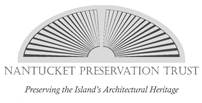 2020 Preservation Awards Entry FormEntrant Name:  			  Entrant Contact Information:  			 Address:		 Telephone:	Email:  	Project Category:Architectural Preservation LandscapeStewardshipTraditional Building Methods Historical RenovationNew ConstructionProject Team:Architect:			 Address:		 Telephone:	Email:  	  Landscape Architect:  				 Address:		 Telephone:	Email:  	General Contractor/Builder: 		 Address:			 Telephone:	Email:  		Project Description (use additional pages if necessary): 	Photography Requirements, please submit images per the following criteria:Images saved as a jpeg at 300 dpiImages must be submitted electronically- via email or on a storage deviceImages can be deliver in a zip file or other fire sharing site if too large to attach to an email. Architectural Drawings, encouraged but not required:Floor plansBuilding elevationsDetails, if pertinent to the description of the projectReturn to NPT, PO Box 158, Nantucket, MA 02554 or by email to info@nantucketpreservation.orgPreservation Awards CategoriesArchitectural Preservation AwardThe Architectural Preservation Award recognizes the owner(s) of a historic structure, and when appropriate one or more building professionals who assisted in the completion of the preservation project. Structures may contain additions that are compatible with the historic sections and include exterior and interior work. In order to qualify for the award, preservation of those portions or features that convey the property’s historical, cultural or architectural value are required.Landscape AwardThe Caroline A. Ellis Landscape Award recognizes the owner (s) of a historic landscape, and when appropriate one or more individuals associated with the property such as landscape professionals. The award recognizes the careful stewardship or preservation of a Nantucket landscape associated with a historic structure or area, or the completion of a new design that enhances the historic fabric of the community.Stewardship AwardThe John A. and Katherine Lodge Stewardship Award recognizes an individual, organization or owner(s) of historic property who demonstrate a high degree of commitment to the preservation of the structure(s) and the island. An individual who maintains a historic property or who has played an important part in the preservation of Nantucket can also be nominated for this award.Traditional Building Methods AwardThe Traditional Building Methods Award recognizes craftspeople who promote traditional building methods or who have made a major contribution to the field of historic preservation on island.Recipients must demonstrate a long-time commitment to one or more traditional building methods such as plastering, carpentry, masonry using lime-mortar, or decorative painting.Historical Renovation AwardThe Historical Renovation Award recognizes the owner(s) of a historic structure, and when appropriate, one or more building professionals who assisted in the design and completion of a sensitive new addition to a historic structure. Projects should strictly adhere to the guidelines found in Building with Nantucket in Mind (available on the NPT website).New Construction AwardThe New Construction Award recognizes buildings constructed following the principals of the HDC and the guidelines of Building with Nantucket in Mind (available on the NPT website).